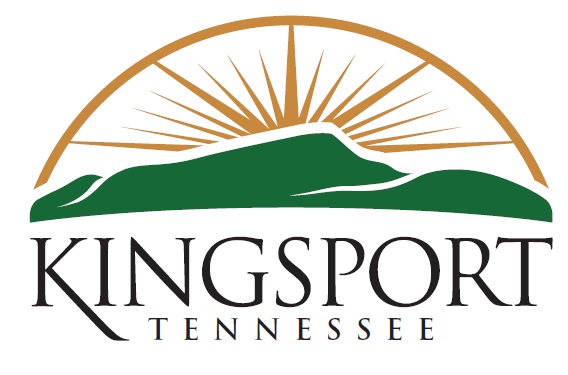 AGENDABOARD OF MAYOR AND ALDERMENCALLED BUDGET WORK SESSIONTuesday, May 12, 2015
Council Room, 2nd Floor, City Hall, 2:00 p.m.Board of Mayor and AldermenMayor Dennis R. Phillips, Presiding
Vice Mayor Mike McIntire				Alderman Andy Hall
Alderman John Clark				Alderman Tom C. Parham
Alderman Colette George          			Alderman Tom SegelhorstLeadership TeamJeff Fleming, City Manager
Chris McCartt, Assistant City Manager for Administration
Ryan McReynolds, Assistant City Manager for Operations
J. Michael Billingsley, City Attorney
Jim Demming, City Recorder/Chief Financial Officer
David Quillin, Police Chief
Craig Dye, Fire Chief
Morris Baker, Community Services Director
Lynn Tully, Development Services Director
Tim Whaley, Community and Government Relations Director
George DeCroes, Human Resources DirectorCall to OrderRoll CallBudget:General Fund Overview & CIPSchoolsUtilitiesAdjournCitizens wishing to comment on agenda items please come to the podium and state your name and address.  Please limit your comments to five minutes. Thank you.